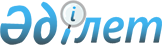 Қостанай облысы бойынша 2009 жылы жекешелендіруге жататын коммуналдық меншіктегі объектілердің тізбесін бекіту туралы
					
			Күшін жойған
			
			
		
					Қостанай облысының әкімдігінің 2009 жылғы 16 қаңтардағы № 21 қаулысы. Қостанай облысының Әділет департаментінде 2009 жылғы 12 ақпанда № 3667 тіркелді. Қолданылу мерзiмiнің аяқталуына байланысты күші жойылды - Қостанай облысы әкімдігінің 2010 жылғы 10 қарашадағы № 08-08/3045 хатымен

      Ескерту. Қолданылу мерзiмiнің аяқталуына байланысты күші жойылды – Қостанай облысы әкімдігінің 2010.11.10 № 08-08/3045 хатымен.

      "Қазақстан Республикасындағы жергілікті мемлекеттік басқару туралы" Қазақстан Республикасы Заңының 27-бабына сәйкес Қостанай облысының әкімдігі ҚАУЛЫ ЕТЕДІ: 



      1. Қостанай облысы бойынша 2009 жылы жекешелендіруге жататын коммуналдық меншіктегі объектілердің қоса беріліп отырған тізбесі бекітілсін. 



      2. Осы қаулы алғаш рет ресми жарияланған күнінен кейін он күнтізбелік күн өткен соң қолданысқа енгізіледі.      Облыс әкімі                                С. Кулагин       КЕЛІСІЛДІ

Әкімдіктің        

2009 жылғы 16 қаңтардағы  

№ 21 қаулысымен     

бекітілген               Ескерту. Қосымша толықтырылды, өзгерту енгізілді - Қостанай облысы Әкімдігінің 2009.04.27 № 163; 2009.05.25 № 201 (қолданысқа енгізілу тәртібін 2-тармақтан қараңыз); 2009.08.18 № 306 (қолданысқа енгізілу тәртібін 2-тармақтан қараңыз); 2009.11.25 № 427 (қолданысқа енгізілу тәртібін 2-тармақтан қараңыз) қаулыларымен. Қостанай облысы бойынша 2009 жылы 

жекешелендіруге жататын коммуналдық меншіктегі 

объектілердің тізбесі
					© 2012. Қазақстан Республикасы Әділет министрлігінің «Қазақстан Республикасының Заңнама және құқықтық ақпарат институты» ШЖҚ РМК
				Р/

с 

№
Объектінің атауы
Объектінің мекенжайы және балансұстаушысы
Негіздемесі
Объектінің ахуалы
1
2
3
4
5
1."УАЗ-3741" автомашинасы, мемлекеттік нөмірі Р 546 КР, 1991 

жылы шығарылған Арқалық қаласы, Байтұрсынов көшесі, 16, "Қостанай облысының ішкі істер департаментінің Арқалық қаласының ішкі істер басқармасы" мемлекеттік мекемесі "Қостанай облысының ішкі істер департаменті" мемлекеттік мекемесі бастығының 2009 жылғы 2 қаңтардағы № 11-15/59 хаты Техникалық бұзылған 2."УАЗ-31512 Умм" автомашинасы, мемлекеттік нөмірі Р 543 КР, 1995 жылы шығарылған Арқалық қаласы, Байтұрсынов көшесі, 16, "Қостанай облысының ішкі істер департаментінің Арқалық қаласының ішкі істер басқармасы" мемлекеттік мекемесі "Қостанай облысының ішкі істер департаменті" мемлекеттік мекемесі бастығының 2009 жылғы 2 қаңтардағы № 11-15/59 хаты Техникалық бұзылған 3."ВАЗ-21213" автомашинасы, мемлекеттік нөмірі Р 539 КР, 1996 жылы шығарылған Арқалық қаласы, Байтұрсынов көшесі, 16, "Қостанай облысының ішкі істер департаментінің Арқалық қаласының ішкі істер басқармасы" мемлекеттік мекемесі "Қостанай облысының ішкі істер департаменті" мемлекеттік мекемесі бастығының 2009 жылғы 2 қаңтардағы № 11-15/59 хаты Техникалық бұзылған 4."Toyota Evropa" автомашинасы, мемлекеттік нөмірі Р 119 BW, 1997 жылы шығарылған Арқалық қаласы, Абай көшесі, 29, "Арқалық қаласының ауыл шаруашылығы бөлімі" мемлекеттік мекемесі Қостанай облысы Арқалық қаласы әкімінің 2009 жылғы 15 қаңтардағы № 1-28/76 хаты Жағдайы қанағатта-

нарлық 5."Subaru Legacy Outback" автомашинасы, мемлекеттік нөмірі Р 471 CD, 1999 жылы шығарылған Қостанай қаласы, Қасымқанов көшесі, 34, "Қостанай облысы әкімдігінің жұмыспен қамтуды үйлестіру және әлеуметтік бағдарламалар басқармасы" мемлекеттік мекемесі "Қостанай облысы әкімдігінің жұмыспен қамтуды үйлестіру және әлеуметтік бағдарламалар басқармасы" мемлекеттік мекемесі бастығының 2009 жылғы 12 қаңтардағы № 06-61 хаты Жағдайы қанағатта-

нарлықсыз 6."Audi C4" автомашинасы, мемлекеттік нөмірі Р 966 CА, 1993 жылы шығарылған Қостанай қаласы, Баймагамбетов көшесі, 195, "Қостанай облысы әкімдігінің кәсіпкерлік және өнеркәсіп басқармасы" мемлекеттік мекемесі "Қостанай облысы әкімдігінің кәсіпкерлік және өнеркәсіп басқармасы" мемлекеттік мекемесі бастығының 2009 жылғы 15 қаңтардағы № 02-101 хаты Қозғалт-

қышты ауыстыру қажет 7.Аланып тасталды - Қостанай облысы әкімдігінің 2009.11.25 № 427 (қолданысқа енгізілу тәртібін 2-тармақтан қараңыз) қаулысымен.Аланып тасталды - Қостанай облысы әкімдігінің 2009.11.25 № 427 (қолданысқа енгізілу тәртібін 2-тармақтан қараңыз) қаулысымен.Аланып тасталды - Қостанай облысы әкімдігінің 2009.11.25 № 427 (қолданысқа енгізілу тәртібін 2-тармақтан қараңыз) қаулысымен.Аланып тасталды - Қостанай облысы әкімдігінің 2009.11.25 № 427 (қолданысқа енгізілу тәртібін 2-тармақтан қараңыз) қаулысымен.8."ГАЗ-31029" автомашинасы, мемлекеттік нөмірі Р 802 BD Қостанай қаласы, Притобол паркі, Қостанай қаласы әкімдігінің "Қостанай қалалық мәдениет және демалыс паркі" мемлекеттік коммуналдық кәсіпорны Қостанай облысы Қостанай қаласы әкімінің 2009 жылғы 19 қаңтардағы № 1-25/144 хаты Жағдайы қанағатта-

нарлық 9."Toyota Hi Ace" автомашинасы, мемлекеттік нөмірі Р 075 АA, 1999 жылы шығарылған Қостанай қаласы, Әл-Фараби даңғылы, 66, Қостанай облысының әкімі аппаратының "Шаруашылық" мемлекеттік коммуналдық қазыналық кәсіпорны Қостанай облысы әкімі аппараты басшысының 2009 жылғы 15 қаңтардағы № 07-8/139 хаты Техникалық бұзылған 10."ГАЗ-3110" автомашинасы, мемлекеттік нөмірі Р 282 КР, 1999 жылы шығарылған Қостанай қаласы, Герцен көшесі, 40 А, "Қостанай облысының ішкі істер департаменті Қостанай қаласы Северный ішкі істер бөлімі" мемлекеттік мекемесі "Қостанай облысының ішкі істер департаменті" мемлекеттік мекемесі бастығының 2009 жылғы 2 қаңтардағы № 11-15/59 хаты Техникалық бұзылған 11."ВАЗ-21053" автомашинасы, мемлекеттік нөмірі Р 278 КР, 1999 жылы шығарылған Қостанай қаласы, Герцен көшесі, 40 А, "Қостанай облысының ішкі істер департаменті Қостанай қаласы Северный ішкі істер бөлімі" мемлекеттік мекемесі "Қостанай облысының ішкі істер департаменті" мемлекеттік мекемесі бастығының 2009 жылғы 2 қаңтардағы № 11-15/59 хаты Техникалық бұзылған 12.Жалпы ауданы 19,6 шаршы метр № 799 гараж Лисаков қаласы, "Рассвет" гараж қоғамы, "Лисаков қаласының қаржы бөлімі" мемлекеттік мекемесі Қостанай облысы Лисаков қаласы әкімінің 2009 жылғы 15 қаңтардағы 50-1-05 хаты Қирауға ұшырауда 13.Жалпы ауданы 19,7 шаршы метр № 580 гараж Лисаков қаласы, "Рассвет" гараж қоғамы, "Лисаков қаласының қаржы бөлімі" мемлекеттік мекемесі Қостанай облысы Лисаков қаласы әкімінің 2009 жылғы 15 қаңтардағы № 50-1-05 хаты Жағдайы қанағаттанарлық 14.Жалпы ауданы 19,4 шаршы метр № 370 гараж Лисаков қаласы, "Рассвет" гараж қоғамы, "Лисаков қаласының қаржы бөлімі" мемлекеттік мекемесі Қостанай облысы Лисаков қаласы әкімінің 2009 жылғы 15 қаңтардағы № 50-1-05 хаты Жағдайы қанағатта-

нарлық 15.Жалпы ауданы 19,9 шаршы метр № 14 гараж Лисаков қаласы, "Рассвет" гараж қоғамы, "Лисаков қаласының қаржы бөлімі" мемлекеттік мекемесі Қостанай облысы Лисаков қаласы әкімінің 2009 жылғы 15 қаңтардағы № 50-1-05 хаты Жағдайы қанағатта-

нарлық 16.Жалпы ауданы 31,6 шаршы метр № 25 гараж Лисаков қаласы, "Рассвет" гараж қоғамы, "Лисаков қаласының қаржы бөлімі" мемлекеттік мекемесі Қостанай облысы Лисаков қаласы әкімінің 2009 жылғы 15 қаңтардағы № 50-1-05 хаты Жағдайы қанағаттанарлық 17.Жалпы ауданы 20 шаршы метр № 709 гараж Лисаков қаласы, "Рассвет" гараж қоғамы, "Лисаков қаласының қаржы бөлімі" мемлекеттік мекемесі Қостанай облысы Лисаков қаласы әкімінің 2009 жылғы 15 қаңтардағы № 50-1-05 хаты Қирауға ұшырауда 18.Жалпы ауданы 20,4 шаршы метр № 815 гараж Лисаков қаласы, "Рассвет" гараж қоғамы, "Лисаков қаласының қаржы бөлімі" мемлекеттік мекемесі Қостанай облысы Лисаков қаласы әкімінің 2009 жылғы 15 қаңтардағы № 50-1-05 хаты Қирауға ұшырауда 19.Жалпы ауданы 18 шаршы метр № 66 гараж Лисаков қаласы, "Рассвет" гараж қоғамы, "Лисаков қаласының қаржы бөлімі" мемлекеттік мекемесі Қостанай облысы Лисаков қаласы әкімінің 2009 жылғы 15 қаңтардағы № 50-1-05 хаты Қирауға ұшырауда 20.Жалпы ауданы 18,7 шаршы метр № 68 гараж Лисаков қаласы, "Рассвет" гараж қоғамы, "Лисаков қаласының қаржы бөлімі" мемлекеттік мекемесі Қостанай облысы Лисаков қаласы әкімінің 2009 жылғы 15 қаңтардағы № 50-1-05 хаты Жөндеуді талап етеді 21.Жалпы ауданы 22,3 шаршы метр № 210 гараж Лисаков қаласы, "Рассвет" гараж қоғамы, "Лисаков қаласының қаржы бөлімі" мемлекеттік мекемесі Қостанай облысы Лисаков қаласы әкімінің 2009 жылғы 15 қаңтардағы № 50-1-05 хаты Жөндеуді талап етеді 22.Жалпы ауданы 19,6 шаршы метр № 576 гараж Лисаков қаласы, "Рассвет" гараж қоғамы, "Лисаков қаласының қаржы бөлімі" мемлекеттік мекемесі Қостанай облысы Лисаков қаласы әкімінің 2009 жылғы 15 қаңтардағы № 50-1-05 хаты Жағдайы қанағатта-

нарлық 23.Жалпы ауданы 19,7 шаршы метр № 617 гараж Лисаков қаласы, "Рассвет" гараж қоғамы, "Лисаков қаласының қаржы бөлімі" мемлекеттік мекемесі Қостанай облысы Лисаков қаласы әкімінің 2009 жылғы 15 қаңтардағы № 50-1-05 хаты Жағдайы қанағатта-

нарлық 24.Жалпы ауданы 20,2 шаршы метр № 797 гараж Лисаков қаласы, "Рассвет" гараж қоғамы, "Лисаков қаласының қаржы бөлімі" мемлекеттік мекемесі Қостанай облысы Лисаков қаласы әкімінің 2009 жылғы 15 қаңтардағы № 50-1-05 хаты Жағдайы қанағатта-

нарлық 25.Жалпы ауданы 19,5 шаршы метр № 638 гараж Лисаков қаласы, "Рассвет" гараж қоғамы, "Лисаков қаласының қаржы бөлімі" мемлекеттік мекемесі Қостанай облысы Лисаков қаласы әкімінің 2009 жылғы 15 қаңтардағы № 50-1-05 хаты Жөндеуді талап етеді 26.Жалпы ауданы 19,4 шаршы метр № 600 гараж Лисаков қаласы, "Рассвет" гараж қоғамы, "Лисаков қаласының қаржы бөлімі" мемлекеттік мекемесі Қостанай облысы Лисаков қаласы әкімінің 2009 жылғы 15 қаңтардағы № 50-1-05 хаты Жағдайы қанағатта-

нарлық 27.Жалпы ауданы 19,6 шаршы метр № 731 гараж Лисаков қаласы, "Рассвет" гараж қоғамы, "Лисаков қаласының қаржы бөлімі" мемлекеттік мекемесі Қостанай облысы Лисаков қаласы әкімінің 2009 жылғы 15 қаңтардағы № 50-1-05 хаты Жағдайы қанағатта-

нарлық 28.Жалпы ауданы 21,7 шаршы метр № 309 гараж Лисаков қаласы, "Юпитер" гараж қоғамы, "Лисаков қаласының қаржы бөлімі" мемлекеттік мекемесі Қостанай облысы Лисаков қаласы әкімінің 2009 жылғы 15 қаңтардағы № 50-1-05 хаты Жағдайы қанағатта-

нарлық 29.Жалпы ауданы 19,6 шаршы метр № 558 гараж Лисаков қаласы, "Союз" гараж қоғамы, "Лисаков қаласының қаржы бөлімі" мемлекеттік мекемесі Қостанай облысы Лисаков қаласы әкімінің 2009 жылғы 15 қаңтардағы № 50-1-05 хаты Жағдайы қанағатта-

нарлық 30.Жалпы ауданы 20,6 шаршы метр № 633 гараж Лисаков қаласы, "Союз" гараж қоғамы, "Лисаков қаласының қаржы бөлімі" мемлекеттік мекемесі Қостанай облысы Лисаков қаласы әкімінің 2009 жылғы 15 қаңтардағы № 50-1-05 хаты Жағдайы қанағатта-

нарлық 31.Жалпы ауданы 19,6 шаршы метр № 512 гараж Лисаков қаласы, "Союз" гараж қоғамы, "Лисаков қаласының қаржы бөлімі" мемлекеттік мекемесі Қостанай облысы Лисаков қаласы әкімінің 2009 жылғы 15 қаңтардағы № 50-1-05 хаты Жағдайы қанағатта-

нарлық 32.Жалпы ауданы 18,8 шаршы метр № 173 гараж Лисаков қаласы, "Союз" гараж қоғамы, "Лисаков қаласының қаржы бөлімі" мемлекеттік мекемесі Қостанай облысы Лисаков қаласы әкімінің 2009 жылғы 15 қаңтардағы № 50-1-05 хаты Жөндеуді талап етеді 33.Жалпы ауданы 19,5 шаршы метр № 475 гараж Лисаков қаласы, "Союз" гараж қоғамы, "Лисаков қаласының қаржы бөлімі" мемлекеттік мекемесі Қостанай облысы Лисаков қаласы әкімінің 2009 жылғы 15 қаңтардағы № 50-1-05 хаты Қирауға ұшырауда 34.Жалпы ауданы 19,6 шаршы метр № 547 гараж Лисаков қаласы, "Союз" гараж қоғамы, "Лисаков қаласының қаржы бөлімі" мемлекеттік мекемесі Қостанай облысы Лисаков қаласы әкімінің 2009 жылғы 15 қаңтардағы № 50-1-05 хаты Қирауға ұшырауда 35.Жалпы ауданы 18,7 шаршы метр № 162 гараж Лисаков қаласы, "Союз" гараж қоғамы, "Лисаков қаласының қаржы бөлімі" мемлекеттік мекемесі Қостанай облысы Лисаков қаласы әкімінің 2009 жылғы 15 қаңтардағы № 50-1-05 хаты Жағдайы қанағатта-

нарлық 36.Жалпы ауданы 21,5 шаршы метр № 431  гараж Лисаков қаласы, "Союз" гараж қоғамы, "Лисаков қаласының қаржы бөлімі" мемлекеттік мекемесі Қостанай облысы Лисаков қаласы әкімінің 2009 жылғы 15 қаңтардағы № 50-1-05 хаты Жағдайы қанағатта-

нарлық 37.Жалпы ауданы 20,4 шаршы метр № 331 гараж Лисаков қаласы, "Старт" гараж қоғамы, "Лисаков қаласының қаржы бөлімі" мемлекеттік мекемесі Қостанай облысы Лисаков қаласы әкімінің 2009 жылғы 15 қаңтардағы № 50-1-05 хаты Жағдайы қанағатта-

нарлық 38.Жалпы ауданы 19,4 шаршы метр № 366 гараж Лисаков қаласы, "Старт" гараж қоғамы, "Лисаков қаласының қаржы бөлімі" мемлекеттік мекемесі Қостанай облысы Лисаков қаласы әкімінің 2009 жылғы 15 қаңтардағы № 50-1-05 хаты Жағдайы қанағатта-

нарлық 39.Жалпы ауданы 21,5 шаршы метр № 128 гараж Лисаков қаласы, "Старт" гараж қоғамы, "Лисаков қаласының қаржы бөлімі" мемлекеттік мекемесі Қостанай облысы Лисаков қаласы әкімінің 2009 жылғы 15 қаңтардағы № 50-1-05 хаты Жағдайы қанағатта-

нарлық 40.Жалпы ауданы 17,7 шаршы метр № 82 гараж Лисаков қаласы, "Планета" гараж қоғамы, "Лисаков қаласының қаржы бөлімі" мемлекеттік мекемесі Қостанай облысы Лисаков қаласы әкімінің 2009 жылғы 15 қаңтардағы № 50-1-05 хаты Жағдайы қанағатта-

нарлық 41.Жалпы ауданы 19,3 шаршы метр № 847 гараж Лисаков қаласы, "Планета" гараж қоғамы, "Лисаков қаласының қаржы бөлімі" мемлекеттік мекемесі Қостанай облысы Лисаков қаласы әкімінің 2009 жылғы 15 қаңтардағы № 50-1-05 хаты Жағдайы қанағатта-

нарлық 42.Жалпы ауданы 20,1 шаршы метр № 631 гараж Лисаков қаласы, "Старт" гараж қоғамы, "Лисаков қаласының қаржы бөлімі" мемлекеттік мекемесі Қостанай облысы Лисаков қаласы әкімінің 2009 жылғы 15 қаңтардағы № 50-1-05 хаты Жағдайы қанағатта-

нарлық 43.Жалпы ауданы 19,8 шаршы метр № 122 гараж Лисаков қаласы, "Старт" гараж қоғамы, "Лисаков қаласының қаржы бөлімі" мемлекеттік мекемесі Қостанай облысы Лисаков қаласы әкімінің 2009 жылғы 15 қаңтардағы № 50-1-05 хаты Қирауға ұшырауда 44.Жалпы ауданы 58 шаршы метр жылу пунктінің ғимараты Лисаков қаласы, Октябрьский поселкесі, Алма-Атинская көшесі, 1 Б, "Лисаков қаласының қаржы бөлімі" мемлекеттік мекемесі Қостанай облысы Лисаков қаласы әкімінің 2009 жылғы 15 қаңтардағы № 50-1-05 хаты Жағдайы қанағатта-

нарлық 45."ВАЗ-21060" автомашинасы, мемлекеттік нөмірі Р 299 КР, 1997 жылы шығарылған Рудный қаласы, Горняков көшесі, 5, "Қостанай облысының ішкі істер департаменті Рудный қалалық ішкі істер бөлімі" мемлекеттік мекемесі "Қостанай облысының ішкі істер департаменті" мемлекеттік мекемесі бастығының 2009 жылғы 2 қаңтардағы № 11-15/59 хаты Техникалық бұзылған 46."ВАЗ-2106" автомашинасы, мемлекеттік нөмірі Р 304 КР, 2000 жылы шығарылған Рудный қаласы, Горняков көшесі, 5, "Қостанай облысының ішкі істер департаменті Рудный қалалық ішкі істер бөлімі" мемлекеттік мекемесі "Қостанай облысының ішкі істер департаменті" мемлекеттік мекемесі бастығының 2009 жылғы 2 қаңтардағы № 11-15/59 хаты Техникалық бұзылған 47."ГАЗ-31029" автомашинасы, мемлекеттік нөмірі Р 465 КР, 1994 жылы шығарылған Денисов ауданы, Денисовка селосы, Ленин көшесі, 16, "Қостанай облысының ішкі істер департаменті Денисов аудандық ішкі істер бөлімі " мемлекеттік мекемесі "Қостанай облысының ішкі істер департаменті" мемлекеттік мекемесі бастығының 2009 жылғы 2 қаңтардағы № 11-15/59 хаты Техникалық бұзылған 48.Жалпы ауданы 107,9 шаршы метр "Наубайхана" ғимараты Жанкелдин ауданы, Торғай селосы, Алтынсарин көшесі, 44, "Жанкелдин ауданы әкімінің аппараты" мемлекеттік мекемесі Қостанай облысы Жанкелдин ауданы әкімінің 2009 жылғы 14 қаңтардағы № 1-04/38 хаты Жағдайы қанағаттанарлықсыз 49."Mitsubishi Pajero" автомашинасы, мемлекеттік нөмірі Р 328 BU, 1996 жылы шығарылған Қамысты ауданы, Қамысты селосы, Строительная көшесі, 26, "Камысты" мемлекеттік коммуналдық кәсіпорны Қостанай облысы Қамысты ауданы әкімінің 2009 жылғы 16 қаңтардағы № 01-17/79 хаты Күрделі жөндеуді талап етеді 50.Жалпы ауданы 101,9 шаршы метр фельдшерлік-акушерлік пунктінің ғимараты Қарабалық ауданы, Қособа селосы, "Қарабалық ауданының тұрғын үй-коммуналдық шаруашылығы, жолаушылар көлігі және автомобиль жолдары бөлімі" мемлекеттік мекемесі Қостанай облысы Қарабалық ауданы әкімінің 2009 жылғы 12 қаңтардағы № 01-09/57 хаты Күрделі жөндеуді талап етеді 51."ГАЗ САЗ – 3307" автомашинасы, мемлекеттік нөмірі Р 442 КР, 1992 жылы шығарылған Науырзым ауданы, Қарамеңді селосы, Аблайхан көшесі, 23, "Қостанай облысының ішкі істер департаменті Науырзым аудандық ішкі істер бөлімі" мемлекеттік мекемесі "Қостанай облысының ішкі істер департаменті" мемлекеттік мекемесі бастығының 2009 жылғы 2 қаңтардағы № 11-15/59 хаты Техникалық бұзылған 52."УАЗ-31512" автомашинасы, мемлекеттік нөмірі Р 441 КР, 1999 жылы шығарылған Науырзым ауданы, Қарамеңді селосы, Аблайхан көшесі, 23, "Қостанай облысының ішкі істер департаменті Науырзым аудандық ішкі істер бөлімі" мемлекеттік мекемесі "Қостанай облысының ішкі істер департаменті" мемлекеттік мекемесі бастығының 2009 жылғы 2 қаңтардағы № 11-15/59 хаты Техникалық бұзылған 53."ВАЗ-2106" автомашинасы, мемлекеттік нөмірі Р 438 КР, 2000 жылы шығарылған Науырзым ауданы, Қарамеңді селосы, Аблайхан көшесі, 23, "Қостанай облысының ішкі істер департаменті Науырзым аудандық ішкі істер бөлімі" мемлекеттік мекемесі "Қостанай облысының ішкі істер департаменті" мемлекеттік мекемесі бастығының 2009 жылғы 2 қаңтардағы № 11-15/59 хаты Техникалық бұзылған 54."ВАЗ-21053" автомашинасы, мемлекеттік нөмірі Р 328 СЕ, 2000 жылы шығарылған Таран ауданы, Тарановское селосы, Калинин көшесі, 60, "Таран ауданының құрылыс бөлімі" мемлекеттік мекемесі Қостанай облысы Таран ауданы әкімінің 2009 жылғы 2 қаңтардағы № 4-11/70 хаты Техникалық бұзылған 55."ГАЗ-52" автомашинасы, мемлекеттік нөмірі Р 514 КР, 1981 жылы шығарылған Таран ауданы, Тарановское селосы, Советская көшесі, 10, "Қостанай облысының ішкі істер департаменті Таран аудандық ішкі істер бөлімі " мемлекеттік мекемесі "Қостанай облысының ішкі істер департаменті" мемлекеттік мекемесі бастығының 2009 жылғы 2 қаңтардағы № 11-15/59 хаты Техникалық бұзылған 56.Жалпы ауданы 447,6 шаршы метр, 237 жол-пайдалану участкесінің екі қабатты кеңсе ғимараты Ұзынкөл ауданы, Ұзынкөл селосы, Украинская, 34, "Ұзынкөл ауданының қаржы бөлімі" мемлекеттік мекемесі Қостанай облысы Ұзынкөл ауданы әкімінің 2009 жылғы 15 қаңтардағы № 27 хаты Жағдайы қанағатта-

нарлықсыз Р/с №Объектінің атауыОбъектінің мекенжайы және баланс ұстаушысыНегіздемесіОбъектінің ахуалы1234557.Жалпы ауданы 18,8 шаршы метр № 137 гараж Лисаков қаласы, "Рассвет" гараж қоғамы, "Лисаков қаласының қаржы бөлімі" мемлекеттік мекемесіҚостанай облысы Лисаков қаласы әкімінің 2009 жылғы 15 қаңтардағы № 50-1-05 хатыЖағдайы қанағатта-

нарлық58.Жалпы ауданы 327,9 шаршы метр бұрынғы асхана ғимаратыЛисаков қаласы, Красногорск селосы, "Лисаков қаласының қаржы бөлімі" мемлекеттік мекемесіҚостанай облысы Лисаков қаласы әкімінің 2009 жылғы 15 қаңтардағы № 50-1-05 хатыҚирауға ұшырауда59.Жалпы ауданы 34,6 шаршы метр бұрынғы көкөніс сақтау қоймасының ғимараты Лисаков қаласы, Красногорск селосы, "Лисаков қаласының қаржы бөлімі" мемлекеттік мекемесі Қостанай облысы Лисаков қаласы әкімінің 2009 жылғы 15 қаңтардағы № 50-1-05 хаты Жағдайы қанағатта-

нарлық60.Жалпы ауданы 77 шаршы метр бұрынғы дүкен ғимаратыЖангелдин ауданы, Милысай селосы, "Жангелдин ауданының Милысай селосы әкімінің аппараты" мемлекеттік мекемесіҚостанай облысы Жангелдин ауданы әкімінің 2009 жылғы 10 наурыздағы № 1-04/16 хатыКүрделі жөндеуді талап етеді61.Аланып тасталды - Қостанай облысы әкімдігінің 2009.08.18 № 306 (қолданысқа енгізілу тәртібін 2-тармақтан қараңыз) қаулысымен.Аланып тасталды - Қостанай облысы әкімдігінің 2009.08.18 № 306 (қолданысқа енгізілу тәртібін 2-тармақтан қараңыз) қаулысымен.Аланып тасталды - Қостанай облысы әкімдігінің 2009.08.18 № 306 (қолданысқа енгізілу тәртібін 2-тармақтан қараңыз) қаулысымен.Аланып тасталды - Қостанай облысы әкімдігінің 2009.08.18 № 306 (қолданысқа енгізілу тәртібін 2-тармақтан қараңыз) қаулысымен.62.Аланып тасталды - Қостанай облысы әкімдігінің 2009.08.18 № 306 (қолданысқа енгізілу тәртібін 2-тармақтан қараңыз) қаулысымен.Аланып тасталды - Қостанай облысы әкімдігінің 2009.08.18 № 306 (қолданысқа енгізілу тәртібін 2-тармақтан қараңыз) қаулысымен.Аланып тасталды - Қостанай облысы әкімдігінің 2009.08.18 № 306 (қолданысқа енгізілу тәртібін 2-тармақтан қараңыз) қаулысымен.Аланып тасталды - Қостанай облысы әкімдігінің 2009.08.18 № 306 (қолданысқа енгізілу тәртібін 2-тармақтан қараңыз) қаулысымен.63.Аланып тасталды - Қостанай облысы әкімдігінің 2009.08.18 № 306 (қолданысқа енгізілу тәртібін 2-тармақтан қараңыз) қаулысымен.Аланып тасталды - Қостанай облысы әкімдігінің 2009.08.18 № 306 (қолданысқа енгізілу тәртібін 2-тармақтан қараңыз) қаулысымен.Аланып тасталды - Қостанай облысы әкімдігінің 2009.08.18 № 306 (қолданысқа енгізілу тәртібін 2-тармақтан қараңыз) қаулысымен.Аланып тасталды - Қостанай облысы әкімдігінің 2009.08.18 № 306 (қолданысқа енгізілу тәртібін 2-тармақтан қараңыз) қаулысымен.64."NORDSTOCK" жауапкершілігі шектеулі серіктестігінде мемлекеттің қатысу үлесі (5,02 пайыз)Қарасу ауданы, Дружба селосы, "Қостанай облысы әкімінің аппараты" мемлекеттік мекемесіҚостанай облысы әкімі аппараты басшысының 2009 жылғы 5 наурыздағы тапсырмасы, қолданыстағы заңнамаға сәйкес келтіру үшінР/с №Объектінің атауыОбъектінің 

мекенжайы және баланс ұстаушысыНегіздемесіОбъектінің ахуалы1
2
3
4
5
65."ГАЗ-4301" автомашинасы, мемлекеттік нөмірі Р 472 BU, 1994 жылы шығарылғанАрқалық қаласы, Родина поселкесі, Энергетиков көшесі, 1, Қостанай облысы әкімдігінің энергетика және коммуналдық шаруашылық басқармасының "Костанайюжэлектро сервис" мемлекеттік коммуналдық кәсіпорны"Қостанай облысы әкімдігінің энергетика және коммуналдық шаруашылық басқармасы" мемлекеттік мекемесі бастығының 2009 жылғы 20 қаңтардағы № 05-121 хатыАғымдағы жөндеуді талап етеді66."УАЗ-31512" автомашинасы, мемлекеттік нөмірі Р 424 BТ, 1994 жылы шығарылғанАрқалық қаласы, Родина поселкесі, Энергетиков көшесі, 1, Қостанай облысы әкімдігінің энергетика және коммуналдық шаруашылық басқармасының "Костанайюжэлектро сервис" мемлекеттік коммуналдық кәсіпорны"Қостанай облысы әкімдігінің энергетика және коммуналдық шаруашылық басқармасы" мемлекеттік мекемесі бастығының 2009 жылғы 20 қаңтардағы № 05-121 хатыАғымдағы жөндеуді талап етеді67."УАЗ-31512" автомашинасы, мемлекеттік нөмірі Р 467 CD, 1990 жылы шығарылғанАрқалық қаласы, Родина поселкесі, Энергетиков көшесі, 1, Қостанай облысы әкімдігінің энергетика және коммуналдық шаруашылық басқармасының "Костанайюжэлектро сервис" мемлекеттік коммуналдық кәсіпорны"Қостанай облысы әкімдігінің энергетика және коммуналдық шаруашылық басқармасы" мемлекеттік мекемесі бастығының 2009 жылғы 20 қаңтардағы № 05-121 хатыКүрделі жөндеуді талап етеді68."УАЗ-31512" автомашинасы, мемлекеттік нөмірі Р 458 CE, 1992 жылы шығарылғанАрқалық қаласы, Родина поселкесі, Энергетиков көшесі, 1, Қостанай облысы әкімдігінің энергетика және коммуналдық шаруашылық басқармасының "Костанайюжэлектро сервис" мемлекеттік коммуналдық кәсіпорны"Қостанай облысы әкімдігінің энергетика және коммуналдық шаруашылық басқармасы" мемлекеттік мекемесі бастығының 2009 жылғы 20 қаңтардағы № 05-121 хатыАғымдағы жөндеуді талап етеді69."ГАЗ-3307 Сайрам" автомашинасы, мемлекеттік нөмірі Р 462 BU, 1993 жылы шығарылғанАрқалық қаласы, Родина поселкесі, Энергетиков көшесі, 1, Қостанай облысы әкімдігінің энергетика және коммуналдық шаруашылық басқармасының "Костанайюжэлектро сервис" мемлекеттік коммуналдық кәсіпорны"Қостанай облысы әкімдігінің энергетика және коммуналдық шаруашылық басқармасы" мемлекеттік мекемесі бастығының 2009 жылғы 20 қаңтардағы № 05-121 хатыАғымдағы жөндеуді талап етеді70."УАЗ-3303" автомашинасы, мемлекеттік нөмірі Р 467 BU, 1993 жылы шығарылғанАрқалық қаласы, Родина поселкесі, Энергетиков көшесі, 1, Қостанай облысы әкімдігінің энергетика және коммуналдық шаруашылық басқармасының "Костанайюжэлектро сервис" мемлекеттік коммуналдық кәсіпорны"Қостанай облысы әкімдігінің энергетика және коммуналдық шаруашылық басқармасы" мемлекеттік мекемесі бастығының 2009 жылғы 20 қаңтардағы № 05-121 хатыАғымдағы жөндеуді талап етеді71."ГАЗ-6601 Этл-3502" автомашинасы, мемлекеттік нөмірі Р 466 BU, 1983 жылы шығарылғанАрқалық қаласы, Родина поселкесі, Энергетиков көшесі, 1, Қостанай облысы әкімдігінің энергетика және коммуналдық шаруашылық басқармасының "Костанайюжэлектро сервис" мемлекеттік коммуналдық кәсіпорны"Қостанай облысы әкімдігінің энергетика және коммуналдық шаруашылық басқармасы" мемлекеттік мекемесі бастығының 2009 жылғы 20 қаңтардағы № 05-121 хатыАғымдағы жөндеуді талап етеді72."ВАЗ-21150" автомашинасы, мемлекеттік нөмірі Р 863 BD, 2000 жылы шығарылғанҚостанай қаласы, Пушкин көшесі, 98, "Қостанай қаласы әкімінің аппараты" мемлекеттік мекемесіҚостанай облысы Қостанай қаласы әкімінің 2009 жылғы 26 ақпандағы № 1-25/455 хатыТехникалық бұзылған73."ВАЗ-2107" автомашинасы, мемлекеттік нөмірі Р 830 СD, 1997 жылы шығарылғанҚостанай қаласы, Пушкин көшесі, 98, "Қостанай қаласы әкімдігінің ауыл шаруашылығы бөлімі" мемлекеттік мекемесіҚостанай облысы Қостанай қаласы әкімінің 2009 жылғы 26 ақпандағы № 1-25/455 хатыТехникалық бұзылған74.Жалпы ауданы 360 шаршы метр бұрынғы "Самал" дәмхана ғимаратыАманкелді ауданы, Қарасу селосы, Елтебаев көшесі, 9, "Аманкелді ауданының Қарасу ауылдық округі әкімінің аппараты " мемлекеттік мекемесіҚостанай облысы Аманкелді ауданы әкімінің 2009 жылғы 11 наурыздағы № 03-17/189 хатыЖағдайы қанағатта-

нарлық75."КАВЗ-3270" автомашинасы, мемлекеттік нөмірі Р 484 ВU, 1990 жылы шығарылғанЖанкелдин ауданы, Торғай селосы, Энергетиков көшесі, 1, Қостанай облысы әкімдігінің энергетика және коммуналдық шаруашылық басқармасының "Костанайюжэлектро сервис" мемлекеттік коммуналдық кәсіпорны"Қостанай облысы әкімдігінің энергетика және коммуналдық шаруашылық басқармасы" мемлекеттік мекемесі бастығының 2009 жылғы 20 қаңтардағы № 05-121 хатыАғымдағы жөндеуді талап етедіР/с №
Объектінің атауы
Объектінің мекенжайы және баланс ұстаушысы
Негіздемесі
Объектінің ахуалы
1
2
3
4
5
76."ВАЗ-21213" автомашинасы, мемлекеттік нөмірі Р 084 КР, 2002 жылы шығарылғанҚостанай қаласы, Майлин көшесі, 3, "Қазақстан Республикасы Ішкі істер министрлігі Қостанай облысының ішкі істер департаменті" мемлекеттік мекемесі"Қазақстан Республикасы Ішкі істер министрлігі Қостанай облысының ішкі істер департаменті" мемлекеттік мекемесі бастығының 2009 жылғы 21 мамырдағы № 1-11-15/461 хатыТехникалық бұзылған77."ВАЗ-2106" автомашинасы, мемлекеттік нөмірі Р 119 КР, 2001 жылы шығарылғанҚостанай қаласы, Майлин көшесі, 3, "Қазақстан Республикасы Ішкі істер министрлігі Қостанай облысының ішкі істер департаменті" мемлекеттік мекемесі"Қазақстан Республикасы Ішкі істер министрлігі Қостанай облысының ішкі істер департаменті" мемлекеттік мекемесі бастығының 2009 жылғы 21 мамырдағы № 1-11-15/461 хатыТехникалық бұзылған78."Nissan Sunny" автомашинасы, мемлекеттік нөмірі Р 120 КР, 1996 жылы шығарылғанҚостанай қаласы, Майлин көшесі, 3, "Қазақстан Республикасы Ішкі істер министрлігі Қостанай облысының ішкі істер департаменті" мемлекеттік мекемесі"Қазақстан Республикасы Ішкі істер министрлігі Қостанай облысының ішкі істер департаменті" мемлекеттік мекемесі бастығының 2009 жылғы 21 мамырдағы № 1-11-15/461 хатыТехникалық бұзылған79."УАЗ-315126" автомашинасы, мемлекеттік нөмірі Р 218 КР, 1995 жылы шығарылғанҚостанай қаласы, Майлин көшесі, 3, "Қазақстан Республикасы Ішкі істер министрлігі Қостанай облысының ішкі істер департаменті" мемлекеттік мекемесі"Қазақстан Республикасы Ішкі істер министрлігі Қостанай облысының ішкі істер департаменті" мемлекеттік мекемесі бастығының 2009 жылғы 21 мамырдағы № 1-11-15/461 хатыТехникалық бұзылған80."Daewoo Espero" автомашинасы, мемлекеттік нөмірі Р 166 КР, 1996 жылы шығарылғанҚостанай қаласы, Майлин көшесі, 3, "Қазақстан Республикасы Ішкі істер министрлігі Қостанай облысының ішкі істер департаменті" мемлекеттік мекемесі"Қазақстан Республикасы Ішкі істер министрлігі Қостанай облысының ішкі істер департаменті" мемлекеттік мекемесі бастығының 2009 жылғы 21 мамырдағы № 1-11-15/461 хатыТехникалық бұзылған81.Жалпы ауданы 15 шаршы метр адам тұрмайтын бөлмеҚостанай қаласы, Баймагамбетов көшесі, 156, ВП 13, "Тазалық-2000" мемлекеттік коммуналдық кәсіпорныҚостанай облысы Қостанай қаласы әкімінің 2009 жылғы 26 маусымдағы № 383 хатыЖағдайы қанағатта-

нарлық82.Жалпы ауданы 275 шаршы метр гараж ғимаратыДенисов ауданы, Зааятское селосы, Дорожная көшесі, 52, "Денисов ауданының қаржы бөлімі" мемлекеттік мекемесіҚостанай облысы Денисов ауданы әкімінің 2009 жылғы 20 сәуірдегі № 492 хатыЖағдайы қанағатта-

нарлық, жөндеуді талап етеді83.Жалпы ауданы 1447,6 шаршы метр өндірістік техникалық қызмет көрсету ғимаратыДенисов ауданы, Денисовка селосы, "Сельхозтехника" бұрынғы акционерлік қоғамының аумағы, "Дидар" мемлекеттік коммуналдық кәсіпорны Қостанай облысы Денисов ауданы әкімінің 2009 жылғы 20 сәуірдегі № 492 хатыЖағдайы қанағатта-

нарлық, жөндеуді талап етеді84.Жалпы ауданы 268 шаршы метр бұрынғы клуб ғимаратыДенисов ауданы, Синегорка селосы, "Денисов ауданының қаржы бөлімі" мемлекеттік мекемесіҚостанай облысы Денисов ауданы әкімінің 2009 жылғы 20 сәуірдегі № 492 хатыКүрделі жөндеуді талап етеді85."УАЗ-3962" автомашинасы, мемлекеттік нөмірі Р 793 АТ, 1994 жылы шығарылғанЖітіқара ауданы, Жітіқара қаласы,4-шағын ауданы, 5-үй, Жітіқара ауданы әкімдігінің "Қан орталығы" мемлекеттік коммуналдық кәсіпорныҚостанай облысы Жітіқара ауданы әкімінің 2009 жылғы 22 мамырдағы № 02-12/504 хатыТехникалық бұзылғанР/с №
Объектінің атауы
Объектінің

мекенжайы

және

баланс

ұстаушысы
Негізі
Объектінің ахуалы
1
2
3
4
5
86.Жангелдин ауданының тұрғын үй-коммуналдық шаруашылығы, жолаушылар көлігі және автомобиль жолдары бөлімі" мемлекеттік мекемесінің мүлігі (52 бірлік): LG-Flatron CT-21Q66VE теледидар, SonyWecn теледидар, "Ямал" Zanussi спутник қабылдағышы, Бирюса-104 cl КШ-235/47 мұздатқыш (2 бірлік), орындықтар (6 бірлік), орындықтар (9 бірлік), ас үй үстелі (2 бірлік), ас үй шкафы (3 бірлік), теледидар тумбасы, айна (2 бірлік), перделердін жинағы, перделер, шамдалдар (4 бірлік), шамдал, үстел, жинақтағы тумба (2 бірлік), "Deluxe" 5004-107 электр плитасы, Nord-501-4 газ плитасы, жинақтағы керует (8 бірлік), LG BT-29C; С25 V теледидар, Samsung cool n cool мұздатқыш, ұйықтайтын гарнитур (2 бірлік)Жангелдин ауданы, Торғай селосы, Алтынсарин көшесі, 4, "Жангелдин ауданының тұрғын үй-коммуналдық шаруашылығы, жолаушылар көлігі және автомобиль жолдары бөлімі" мемлекеттік мекемесіҚостанай облысы Жангелдин ауданы әкімінің 2009 жылғы 10 маусымдағы № 1-04/251 хатыЖағдайы қанағаттанарлық, "Ямал" Zanussi спутник қабылдағышы және LG BT-29C; С25 V теледидар бұзылған87.Жалпы ауданы 144,2 шаршы метр бұрынғы монша ғимаратыЖангелдин ауданы, Торғай селосы, Қайдосов көшесі, 6, "Шоқан Уәлиханов атындағы Торғай орта мектебі" мемлекеттік мекемесіҚостанай облысы Жангелдин ауданы әкімінің 2009 жылғы 15 қыркүйектегі № 1-04/502 хатыКүрделі жөндеу 

қажет 88."Т-4А" шынжыр табан трактор, 

мемлекеттік нөмірі Р 734 АТД, 1990 жылы шығарылғанЖангелдин ауданы, Милысай селосы, "Жангелдин ауданы Сырбай Мәуленов атындағы орта мектебі" мемлекеттік мекемесіҚостанай облысы Жангелдин ауданы әкімінің 2009 жылғы 15 қыркүйектегі №

1-04/502 хатыЖағдайы қанағатта-

нарлықсыз89."Камаз-5320" автомашинасы, мемлекеттік нөмірі Р 833 BL, 1993 жылы шығарылған Жангелдин ауданы, Торғай селосы, Хамзин көшесі, 13, "Болашақ" мемлекеттік коммуналдық кәсіпорны Қостанай облысы Жангелдин ауданы әкімінің 2009 жылғы 

15 қыркүйектегі № 1-04/501 хатыЖағдайы қанағатта-

нарлықсыз90."Енисей-1200" егін жинайтын комбайны, мемлекеттік нөмірі 052 PABD, 1992 жылы шығарылғанЖангелдин ауданы, Бидайық селосы, "Болашақ" мемлекеттік коммуналдық кәсіпорны Қостанай облысы Жангелдин ауданы әкімінің 2009 жылғы  15 қыркүйектегі № 1-04/501 хатыЖағдайы қанағатта-

нарлықcыз91.Жалпы ауданы 345,9 шаршы метр бұрынғы дәмхана ғимаратыЖангелдин ауданы, Қызбел селосы, "Жангелдин ауданының Қызбел ауылдық округі әкімінің аппараты" мемлекеттік мекемесіҚостанай облысы Жангелдин ауданы әкімінің 2009 жылғы 15  қыркүйектегі № 1-04/501 хатыЖағдайы қанағатта-

нарлықcыз92.Ауданы 1654,6 шаршы метр бұрынғы орта мектеп ғимаратының бөлігіСарыкөл ауданы, Севастополь селосы, 

"Сарыкөл ауданының білім бөлімі" мемлекеттік мекемесіҚостанай облысы Сарыкөл

ауданы әкімінің 2009 жылғы 

13 қазандағы № 03-11/940 хатыЖағдайы авариялық93.Жалпы ауданы 836,4 шаршы метр бұрынғы баспахана ғимаратыАрқалық қаласы, Қозыбаев көшесі, 25, "Арқалық қаласының қаржы бөлімі" мемлекеттік мекемесіҚостанай облысы Арқалық қаласы әкімінің 2009 жылғы 

27 қазандағы № 1-28/1495 хатыҚирауға ұшырауда94."Audi C-4" автомашинасы, мемлекеттік нөмірі Р 421 СН, 1992 жылы шығарылғанҚостанай қаласы, Баймағамбетов көшесі, 195, "Қостанай облысы әкімдігінің кәсіпкерлік және өнеркәсіп басқармасы" мемлекеттік мекемесі"Қостанай облысы әкімдігінің кәсіпкерлік және өнеркәсіп басқармасы" мемлекеттік мекемесі бастығының 2009 жылғы 8 қазандағы № 02-1945 хатыЖағдайы қанағатта-

нарлықсыз95."УАЗ-3962" автомашинасы, мемлекеттік нөмірі Р 720 BR, 1995 жылы шығарылғанЛисаков қаласы, 4-шағын ауданы, 24, "Қарттар мен мүгедектерге арналған жалпы үлгідегі Лисаков интернат үйі" мемлекеттік мекемесі"Қостанай облысы әкімдігінің жұмыспен қамтуды үйлестіру және әлеуметтік бағдарламалар басқармасы" мемлекеттік мекемесі бастығының 2009 жылғы 16 қазандағы № 06-2743 хатыТехниқалық бұзылған